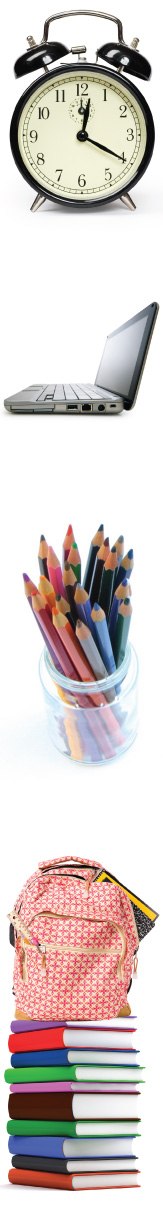 Meeting Minutes	Meadowlane Elementary (Primary & Intermediate) Meeting Date: September 25, 2023	Location: Intermediate Media Center  Meeting Called To Order By: Kelsey Peterson, Meadowlane Intermediate President 	Time: 3:04 pm Attendance: 17Minutes: None at this meeting. Officers’ ReportsPresident: Kelsey Peterson, Meadowlane Intermediate President. The fall festival is October 20, 2023, from 5:00 pm – 8:00 pm. Fall festival flyers will be sent home with students. The school with the most candy collected between October 1st – October 8th will earn a popsicle party. Vice President:  Breeann Guisewhite, Meadowlane Primary Vice President Breeann mentioned organizing the Apple Corps room at Meadowlane Primary. If anyone is interested in helping, please reach out. (Must be a registered volunteer please) Treasurer: Haley Schneider, (Stephanie Woodling spoke on Haley’s behalf) September Treasurer’s Financial Report is attached. Principal of Meadowlane Primary: Deanna Smith School store fundraiser will begin September 25, 2023. Dominos spirit night is September 27, 2023. Second grade, block 1 patriotic concert is September 28, 2023. STAR testing will end on September 29, 2023. Math and Ready I Ready testing will be October 2, 2023. Picture day at Meadowlane Primary is October 5, 2023. Registered volunteers are needed to help this day. Principal of Meadowlane Intermediate: Sarah Barnett 	Math night is September 28, 2023, in the Meadowlane Intermediate cafeteria. Parent teacher conference night is October 26, 2023. Meadowlane Intermediate welcomed our new campus monitor, Carl Rankin. His duties include helping the students in carloop, lunch duty, and maintaining the campus is always safe. Thank you, Mr. Rankin, and welcome!Committee ReportsNext fall committee meeting will be held at Stephanie Woodling’s house on October 10, 2023, at 6:00 pm. Lauren Kilmer will be heading the Book Fair Committee at Meadowlane Intermediate. Old BusinessThank you to everyone who attended the fall festival meetings. Both book fairs are finished. Thank you to all our volunteers!New BusinessEmails for yearbook pictures: Primary- mpyearbook2324@gmail.comIntermediate- Miyearbook2324@gmail.comMeadowlane Newsletter- First Monday of the month. Please register to be a volunteer or make sure you update your current status. Volunteer fee of $35.00 is currently waived. AnnouncementsNext meeting is October 23, 2023, at Meadowlane Primary media center. Meeting Adjourned At: 3:18 pm Minutes Compiled By: Dana Francisco, Secretary September Treasurer's Financial ReportMeadowlane PTOFor Month Ending on September 30, 2023Deposits: 9/8/2023- Cash Deposit from Intermediate Book Fair- $6,448.45Expenses: 9/1/2023- Pto Insurance $152.229/10/2023- Check to Scholastic- $3,786.10Profit from Intermediate Book Fair: $ 2,256,69